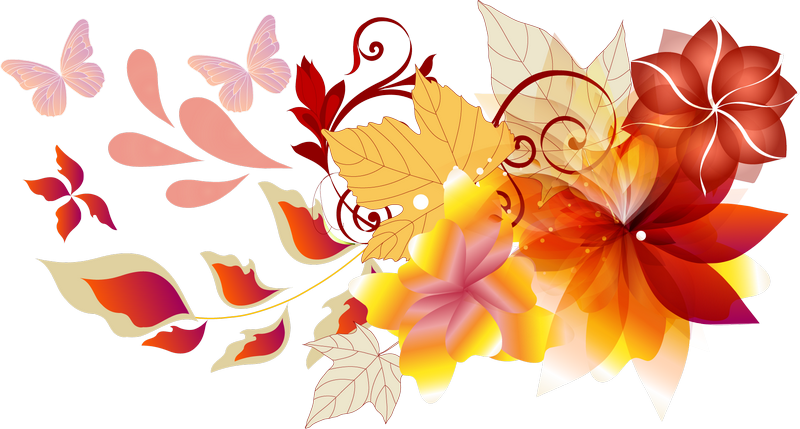 №з/пНазва заходу ДатаКласВиконуєПрим.1Відкриття місячника "Шкільна бібліотека - за здоровий спосіб життя". Оформлення інформаційного стенду.02.101-11Бібліотекар2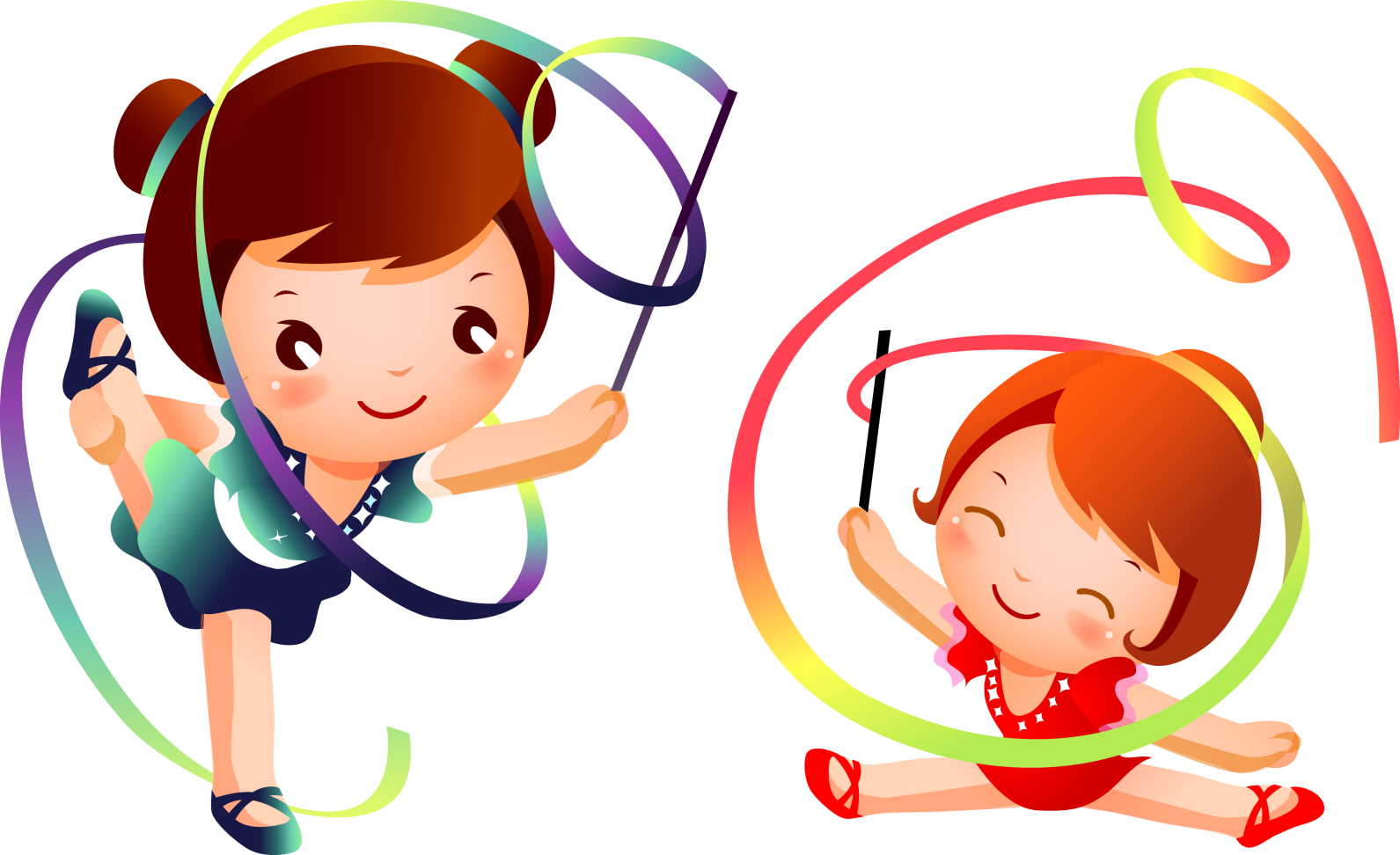 Усний журнал: «Жовтень єднає шкільні бібліотеки»03.101-11Бібліотекар3Екскурсія до бібліотеки:"Рада знайомству, мій юний читачу!"Бібліотечний урок "Види і типи дитячих книг".04.101БібліотекарВчитель1-го класу4Проведення акції «Подаруйбібліотеці книгу з власним автографом». Книжкові виставки: *«Здоров'я - не все, але без нь  ого все - ніщо»,                                         *"Шкідливі звички:міраж і дійсність".05-30.101-11-Бібліотекар5 Вікторина "Що я знаю про здоровий спосіб життя". Проведення акції "Зроби для книжки закладку".06-09.102-41-11Бібліотекар6Конкурс малюнків, плакатів"Ми читаємо і малюємо","Я обираю здоров’я","Ми за здоровий спосіб життя".10-30.101-45-910-11Бібліотекар7Проведення акції «Про здоров’я дбай та про книгу не забувай»Бібліотечний урок "Здоров'я книги".11.101-115-11Бібліотекар8Виготовлення стінгазети до Дня захисника України.12.105-9Бібліотекар9Виставка книжок до Дня Українського козацтва "Лицарі минулого". Бібліомандри «Як козаки здоровими були».13.10-5-11Бібліотекар Вчитель історії10Бібліотечний урок-подорож "Мандрівка на планету Здоров'я ". Конкурс прислів'їв та приказок знавців про здоров'я.16.101-4Бібліотекар11Круглий стіл "Здоров’я - вічна мрія людства".17.1010-11Бібліотекар12Бесіда *"Шкідливі звички й підлітки".*"Здоровий спосіб життя-хворобам нема вороття"18.109-11БібліотекарМедсестра13Міні проект про відомих спортсменів "Людина, яка зробила себе сама".Виставка книжок, журналів "Олімпійське сузір'я України"..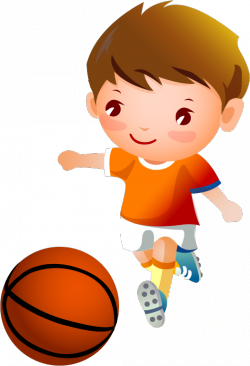 19.10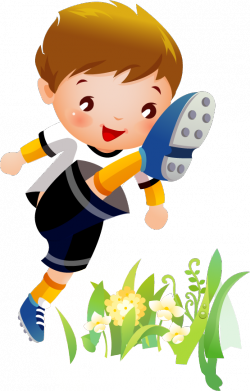 5-11-Бібліотекар14Флешмоб "Здоровим бути модно, корисно, красиво".Диспут "Шкідливі звички-дорога в безодню".20.105-119-11Бібліотекар15Літературна гра «Мандрівка в чарівний світ українських казок». 23.101-2Бібліотекар16Бесіда "Малюкам про здоровий спосіб життя".Перегляд презентації "Якщо хочеш бути здоровим-загартовуйся".24.101-21-4Бібліотекар17Гра-кросворд "Поле чудес".Інформаційна хвилинка "Поради для юного читайлика".25.101-2Бібліотекар18Конкурс плакатів, малюнків«Здоровим бути- здорово!…»Проведення акції "Подаруй книзі друге життя".26.105-11Бібліотекар19Виставка літератури доДня визволення України від фашистських загарбників.27.10-БібліотекарВчитель історії20Виставка літератури до відзначання року німецької мови в Україні. Перегляд німецьких казок , мультфільмів.30.10-1-6БібліотекарВчительнім.мови21Підведення підсумків проведення місячника шкільних бібліотек.31.10-Бібліотекар